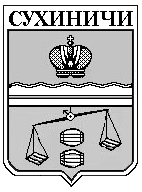 КАЛУЖСКАЯ ОБЛАСТЬСУХИНИЧСКИЙ РАЙОНСЕЛЬСКАЯ ДУМАСЕЛЬСКОГО ПОСЕЛЕНИЯ«СЕЛО БОГДАНОВЫ КОЛОДЕЗИ»Р Е Ш Е Н И ЕОт 15.04.2019г                                                                           № 176Об  утверждении  отчета  об исполнениибюджета сельского поселения «Село Богдановы Колодези» за 2018 год        Рассмотрев протокол публичных слушаний по отчету об исполнении бюджета сельского поселения «Село Богдановы Колодези» за 2018 год, Сельская Дума сельского поселения «Село Богдановы Колодези» РЕШИЛА:        1. Утвердить отчет об исполнении бюджета  сельского поселения «Село Богдановы Колодези» за 2018 год по доходам в сумме 893458 рублей 62 копейки, расходам 1030904 рубля 00 копеек и превышением  расходов над доходами в сумме 137445 рублей 38 копеек.        2. Утвердить исполнение доходов бюджета сельского поселения «Село Богдановы Колодези» за 2018 год по кодам классификации доходов бюджетов (приложение №1).       3. Утвердить исполнение расходов бюджета  сельского поселения «Село Богдановы Колодези» за 2018 год  по ведомственной структуре расходов (приложение №2).       4. Утвердить исполнение расходов бюджета сельского поселения «Село Богдановы Колодези» за 2018 год по разделам и подразделам  классификации расходов бюджетов (приложение №3).       5. Утвердить исполнение источников финансирования дефицита бюджета сельского поселения «Село Богдановы Колодези» за 2018 год по кодам классификации источников финансирования дефицитов бюджетов (приложение №4).      8. Настоящее решение вступает в силу с момента его подписания и подлежит обнародованию.      9. Контроль за исполнением настоящего решения возложить на администрацию сельского поселения «Село Богдановы Колодези».Глава сельского поселения«Село Богдановы Колодези»                                                           О.Н. Парфенова